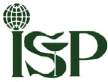 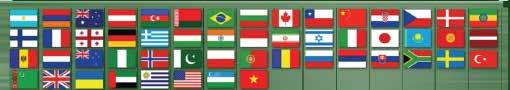 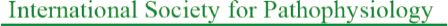 Symposium has been dedicated to the CENTENNIAL ANNIVERSARY OF PATHOPHYSIOLOGY IN CROATIA and the 25th ANNIVERSARY OF THE FACULTY OF MEDICINE of Saint Petersburg State University, RussiaModerators: LP Churilov,   IV Grigoryev  and Z KovacBilandžić J.  ETIOPATHOGENESIS OF HYPERTENSIVE CRISIS (Dept of Pathophysiology. School of Medicine Univ of Zagreb, Univ Hospital KBC Zagreb Croatia)Božić F. PD-1:PD-L1/2 INTERACTION IN ETIOPATHOGENESIS OF GESTIONALTROPHOBLASTIC DISEASE AND MISCARRIAGE (Dept of Pathophysiology. School of Medicine Univ of Zagreb, Univ Hospital KBC Zagreb Croatia)Bregovskaya  AV, Lukashenko MV,Basantsova NY. STRUCTURAL CHANGES IN THE CORNEAL SUB-BASAL NERVE PLEXUS DURING THE GLYCEMIC CONTROL OPTIMIZATION IN PATIENTS WITH TYPE 1 DIABETES MELLITUS (National  Medical  Research  Centre. Saint Petersburg State  University,St. Petersburg Scientific Research Institute of Phthisiopulmonology. Saint Petersburg, Russia)Grladinović F. NEUTROPHIL TO  LYMPHOCYTE  RATIO: ETIOPATHOGENETIC BACKGROUND OF CLINICAL PREDICTIVITY (Dept of Pathophysiology. School of Medicine Univ of Zagreb, Univ Hospital KBC Zagreb Croatia)Ivashkevich YV. FIXED COMBINED PILL THERAPY VERSUS ISOLATED  PILL THERAPY  IN TREAT-MENT OF COMPLICATED HYPERTENSIVE PATIENTS (Consultative  and  Diagnostic  Outpatient  Clinic  # 121. Moscow, Russia Saint Petersburg State University. Saint Petersburg,  Russia)Kovač  AZ, Rode F. COMPLIANCE  WITH  GUIDELINES  FOR  SURGICAL ANTIMICROBIAL PROPHYLAXIS AT THE UNIVERSITY HOSPITAL DUBRAVA (A PROSPECTIVE STUDY) (Dept of Pathophysiology. School of Medicine Univ of Zagreb, Univ Hospital KBC Zagreb Croatia)Kraguljać I, Dragic M.РREACTIVE ASTROCYTE POLARIZATION FROM A2 TYPE TO A1 TYPE IN TRIMETHYLTIN-INDUCED NEURODEGENERATION. (Univ of Belgrade, Serbia)Krstulović Opara A. ETIOPATHOGENESIS OF CYANIDE POISONING (Dept of Pathophysiology. School of Medicine Univ of Zagreb, Univ Hospital KBC Zagreb Croatia)Sobolevskaia PA, Dolina AA,Stepochkina AM. THE ROLE OF ANTI-ALPHA-ENOLASE AUTOANTIBODIES INPSYCHIATRIC MANIFESTATIONS OF HASHIMOTO’S THYROIDITIS (Laboratory  of  the  Mosaic of Autoimmunity. Saint Petersburg State University, Saint Petersburg, Russia)SATELLITE EVENT OF THE XXIIIrd INTERNATIONAL BIOMEDICAL CONFERENCE FOR THE YOUNG RESEARCHERS“FUNDAMENTAL SCIENCE AND CLINICAL MEDICINE – HOMO AND HEALTH.”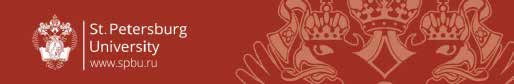 